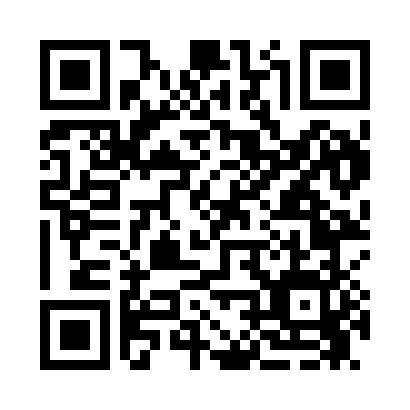 Prayer times for Arial, South Carolina, USAWed 1 May 2024 - Fri 31 May 2024High Latitude Method: Angle Based RulePrayer Calculation Method: Islamic Society of North AmericaAsar Calculation Method: ShafiPrayer times provided by https://www.salahtimes.comDateDayFajrSunriseDhuhrAsrMaghribIsha1Wed5:236:391:285:128:169:332Thu5:226:381:275:128:179:343Fri5:206:371:275:128:189:354Sat5:196:361:275:128:199:365Sun5:186:351:275:128:199:376Mon5:176:341:275:128:209:387Tue5:166:341:275:128:219:398Wed5:146:331:275:128:229:409Thu5:136:321:275:128:239:4110Fri5:126:311:275:128:239:4211Sat5:116:301:275:128:249:4312Sun5:106:291:275:138:259:4413Mon5:096:281:275:138:269:4514Tue5:086:281:275:138:279:4715Wed5:076:271:275:138:279:4816Thu5:066:261:275:138:289:4917Fri5:056:251:275:138:299:5018Sat5:046:251:275:138:309:5119Sun5:036:241:275:138:309:5220Mon5:026:241:275:148:319:5321Tue5:016:231:275:148:329:5422Wed5:016:221:275:148:339:5523Thu5:006:221:275:148:339:5524Fri4:596:211:275:148:349:5625Sat4:586:211:285:148:359:5726Sun4:586:201:285:148:359:5827Mon4:576:201:285:158:369:5928Tue4:566:191:285:158:3710:0029Wed4:566:191:285:158:3710:0130Thu4:556:191:285:158:3810:0231Fri4:556:181:285:158:3910:03